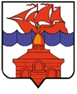 РОССИЙСКАЯ ФЕДЕРАЦИЯКРАСНОЯРСКИЙ КРАЙТАЙМЫРСКИЙ ДОЛГАНО-НЕНЕЦКИЙ МУНИЦИПАЛЬНЫЙ РАЙОНГЛАВА СЕЛЬСКОГО ПОСЕЛЕНИЯ ХАТАНГАПОСТАНОВЛЕНИЕ29.12.2023 г.                                                                                             № 085 – ПГО внесении изменений в постановление Главы сельского поселения Хатанга от 09.01.2023 г. № 002-ПГ «О назначении директора Муниципального унитарного предприятия «Хатанга-Энергия» сельского поселения Хатанга»На основании статьи 21 Федерального закона Российской Федерации от 14.11.2002 № 161-ФЗ «О государственных и муниципальных унитарных предприятиях», в соответствии со статьей 275 Трудового кодекса Российской Федерации, руководствуясь Уставом Муниципального унитарного предприятия «Хатанга – Энергия» сельского поселения Хатанга, утверждённого постановлением Администрации Хатангского района от 04.09.2003 № 175-П, пунктом 5.3. Положения о порядке владения, пользования и распоряжения муниципальным имуществом сельского поселения Хатанга,  утвержденного Решением Совета сельского поселения Хатанга от 04.05.2006 № 57-РС, личного заявления Чалого С.В.,ПОСТАНОВЛЯЮ:Внести в постановление Главы сельского поселения Хатанга от 09.01.2023 г. № 002-ПГ «О назначении директора Муниципального унитарного предприятия «Хатанга-Энергия» сельского поселения Хатанга» (далее – постановление) следующие изменения: Пункт 1. постановления изложить в следующей редакции:«1. Назначить на должность директора Муниципального унитарного предприятия «Хатанга-Энергия» сельского поселения Хатанга Чалого Сергея Валерьевича и заключить с ним трудовой договор (контракт) сроком на 1 (один) год и 3 месяца с 09.01.2023 г. по 08.04.2024 г.».Контроль за исполнением настоящего постановления оставляю за собой.Исполняющая обязанностиГлавы сельского поселения Хатанга	     	                            А.С. Федосеева